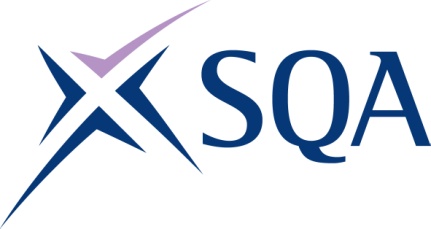 Please note the table below shows the SSC identification codes listed alongside the corresponding SQA unit codes. It is important that the SQA unit codes are used in all your recording documentation and when your results are communicated to SQA. GR2C 24SVQ in Pharmacy Services at SCQF level 8To attain the qualification candidates must complete 12 units in total. This comprises:12 mandatory unitsMandatory units: Candidates must complete all 12 units from this groupMandatory units: Candidates must complete all 12 units from this groupMandatory units: Candidates must complete all 12 units from this groupMandatory units: Candidates must complete all 12 units from this groupMandatory units: Candidates must complete all 12 units from this groupSQA codeSSC codeTitleSCQF levelSCQF creditsJ44K 04SFHPHARM02Provide an Effective and Responsive Pharmacy Service78J44A 04SFHPHARM03Respond to Pharmaceutical Queries and Requests for Information68J44S 04SFHPHARM08Confirm Prescription Validity813J828 04SFHPHARM09Assemble Prescribed Items612J44L 04SFHPHARM10Issue Prescribed Items712J82A 04SFHPHARM12Order Pharmaceutical Stock68H4R9 04SCDHSC0033Develop your Practice through Reflection and Learning79HD3D 04SFHGEN39 Contribute to Effective Multidisciplinary Team Working78J44T 04SFHPHARM28Undertake the Final Accuracy Check of Dispensed Medicines and Products813J44V 04SFHPHARM29Retrieve and Reconcile Information about an Individual's Medicines814J78K 04SFHPHARM31Confirm the Suitability of an Individual's Medicines for Use and Ensure Sufficient Supply812J44X 04SFHPHARM33Order Medicines and Products for Individuals812Additional Section (These units do not contribute to the achievement of the SVQ but learners may choose additional units from the list below)Additional Section (These units do not contribute to the achievement of the SVQ but learners may choose additional units from the list below)Additional Section (These units do not contribute to the achievement of the SVQ but learners may choose additional units from the list below)Additional Section (These units do not contribute to the achievement of the SVQ but learners may choose additional units from the list below)Additional Section (These units do not contribute to the achievement of the SVQ but learners may choose additional units from the list below)SQA codeSSC codeTitleSCQF levelSCQF creditsJ44M 04SFHPHARM04Provide Advice on Non-Prescribed Medicines and Products711J44N 04SFHPHARM11Prepare Extemporaneous Medicines711J44P 04SFHPHARM17 Manufacture and Assemble Medicinal Products711J44R 04SFHPHARM19 Prepare Aseptic Products711J449 04SFHHT2Communicate with Individuals about Promoting their Health and Wellbeingn/an/aJ44F 04SFHPHARM25Supply Dressings and Appliances68J44G 04SFHPHARM26Process Pharmacy Information and Appropriate Reimbursement and Remuneration66J44J 04SFHPHARM23Check Documentation and Materials Prior to the Preparation of Aseptic Products69